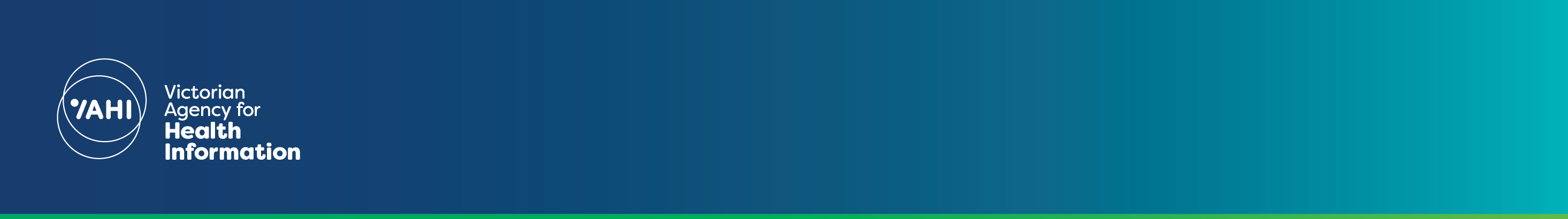 Measure definition - Number of service hours, by sector, excluding (a) Bouverie Centre, Albury and Forensicare contacts and (b) contacts reported against inpatient or residential program types. 
Results include type 'A' and 'E' registered, type 'B' unregistered and type 'C' community contacts. 'Service hours' is defined as contact hours adjusted for group session contacts. For group session contacts, contact duration is multipled by the number of healthcare professionals present, and divided by the number of consumers involved.Statewide mental health ambulatory targets within the Department of Health and Human Services' exclude both Victorian Institute of Forensic Mental Health (Forensicare) and Albury New South Wales activity within Albury Wodonga Health. Data reported from November 2020 may have been affected by protected industrial action and should be interpreted with caution.Health service2020-21 Q2 
resultFinancial year 
to date (FYTD) 
result2020-21 
targetFYTD 
targetFYTD result as a percentage of 
2020-21 targetAlfred Health23,50548,24096,50750%50%Austin Health13,03926,79364,95050%41%Eastern Health38,58686,217174,91250%49%Melbourne Health63,459142,083284,18850%50%Monash Health53,053109,440206,58050%53%Peninsula Health12,87924,86564,68350%38%St Vincent's Hospital15,12033,62874,38550%45%Mercy Health14,58133,64370,12150%48%Royal Children's7,30015,60039,28050%40%Ballarat Health13,71129,60467,30150%44%Barwon Health15,89735,08976,49750%46%Bendigo Health15,35336,46476,32750%48%Goulburn Valley Health7,41718,65644,80650%42%Latrobe Regional14,82732,12076,06250%42%Mildura Base Hospital5,92112,92328,66450%45%Albury Wodonga Health9,68420,33139,34350%52%South West Health8,43217,84137,11950%48%TOTAL STATEWIDE332,763723,5351,521,72550%48%RedFTYD result is >5% below FYTD targetGreenFYTD result is >5% above FYTD targetTo receive this publication in an accessible format phone (03) 9096 1878, using the National Relay Service 13 36 77 if required, or email Victorian Agency for Health Information <vahi@vahi.vic.gov.au>Authorised and published by the Victorian Government, 1 Treasury Place, Melbourne.© State of Victoria, Department of Health and Human Services January 2021.Available from Service hours - mental health performance indicator reports page <https://www2.health.vic.gov.au/mental-health/research-and-reporting/mental-health-performance-reports/service-hours-performance-indicator-reports> on the Health.vic website.